Ime (ime roditelja) i prezime  	Adresa stanovanja  	Mjesto  	INSTITUT ZA MEDICINSKO VJEŠTAČENJE ZDRAVSTVENOG STANJAODJELJENJE ZA PRVOSTEPENI POSTUPAK U  	ZAHTJEV ZA MEDICINSKO VJEŠTAČENJE – OSTO (OSTALI ZAHTJEVI)Zahtjev se podnosi radi (navesti u koju svrhu se podnosi zahtjev): 	_ 	_ 	_ 	_ 	_ 	_ 	_ 	_ 	_ 	_Zahtjev popuniti-Okrenite-Uz zahtjev je neophodno priložiti slijedeću dokumentaciju:Originalan primjerak uplatnice za medicinsko vještačenje s naznačenim imenom osobe čije se medicinsko vještačenje vrši;Ličnu kartu (kopija);Prijavu o mjestu prebivališta – boravišta (kopija CIPS-ova);Kopije izvorne medicinske dokumentacije o nastanku bolesti, povrede ili ozljede,medicinsku dokumentaciju o sadašnjem zdravstvenom stanju (aktuelna medicinska dokumentacija) i svu medicinsku dokumentaciju sa kojom raspolažete;UPLATA ZA PREGLED NA INSTITUTU (naznačiti ime osobe čije se medicinsko vještačenje vrši):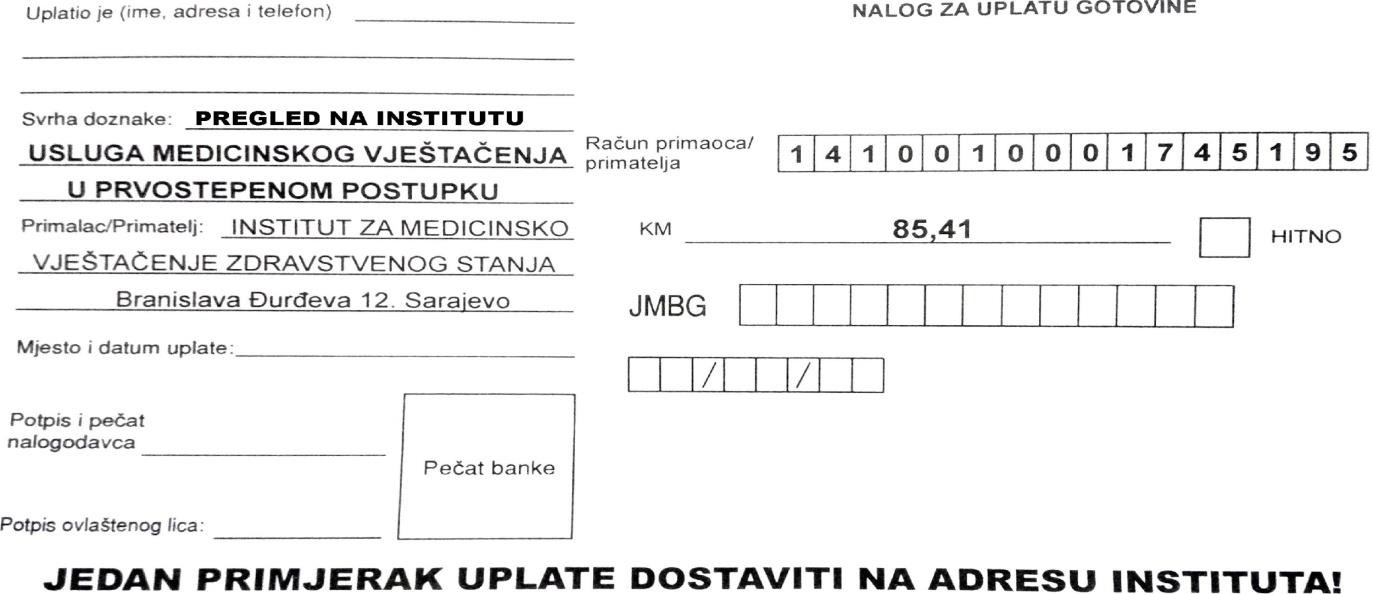 Podnošenjem ovog zahtjeva daje se odobrenje za obradu u zahtjevu navedenih ličnih/osobnih podataka od strane Instituta za medicinsko vještačenje zdravstvenog stanja, a u svrhu medicinskog vještačenja zdravstvenog stanja i odobrenje da podaci budu ispisani na Nalazu, ocjeni i mišljenju ili drugog akata koje sastavlja Institut u okviru medicinskog vještačenja, te da budu upisani u fizičkoj i elektronskoj arhivi Instituta.Dana	. godine	Podnosilac zahtjevaPREZIME (IME OCA) I IME STRANKEJMBGGODINA ROĐENJA I MJESTOLIČNA KARTA BROJ IZDATA ODADRESA STANOVANJAKONTAKT TELEFONIME I PREZIME STARATELJA I KONTAKT TELEFON(AKO SE RADI O MALOLJETNOM LICU ILI LICU POD STARATELJSTVOM)